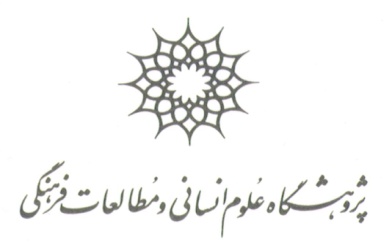 فرم پيش ثبت نام  الکترونیکی كارگاه" كارگاه مقدماتي آشنايي با ويژگي‌ها و مولفه‌هاي  داستان هاي  برنامه فلسفه برای کودکان و نوجوانان "  ( شهريور 92)نام:                                                                             نام خانوادگی:                                               سال تولد:                           محل تولد :       كد ملي:    	شماره تلفن:                                                             تلفن همراه:                                                          ایمیل:	آدرس پستی:میزان تحصیلات:                                                         رشته تحصیلی:سال اخذ آخرین مدرک تحصیلی:                                          دانشگاه محل تحصیل:میزان آشنایی با برنامه فبک:                                                                 طریقه آشنایی با برنامه فبک:در کدام یک از برنامه های گروه فبک و چه زمانی شرکت کردهاید؟ (حتماً نام برنامه را ذکر کنید)1-2-3-شغل:                                                 محل اشتغال:آدرس محل کار:                     اينجانب  ................................................................... متقاضي شركت در غیبت بیش از يك جلسه، در کلّ دوره، به منظور شرکت در آزمون و اخذ گواهي مربوطه مجاز نمی باشد. توضیح اینکه منظور از هر جلسه، دوساعت است؛ (مثلاً 10 -8 )  		  تاريخ تكميل فرم :